DA RESTITUIRE DA PARTE DEL FORNITORESpett. le ISTITUTO COMPRENSIVO      n. 10 di BOLOGNAIl sottoscritto (fornitore) ___________________________________________________,titolare della ditta ________________________________________________,dichiara di aver ricevuto l’informativa fornita dal titolare del trattamento ai sensi degli artt. 13-14 del GDPR e del D.Lgs. 101/2018, si impegna a comunicare per iscritto ogni eventuale correzione, integrazione e/o aggiornamento dei dati forniti.acconsente al trattamento dei dati personali per le finalità indicate nell’informativa.(barrare le caselle)Luogo e dataFirma dell’interessato_____________________Dati della ditta: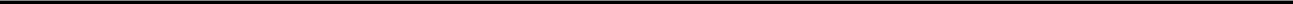 